موفق باشیدبسمه تعالی                                                                                             تاریخ:     / / زمان:  45  دقیقه                 نام مدرسه:                                                                   سوالات درس عربی پایه نهم میان ترم دومنام و نام خانوادگی:                                                         	          www.elmgram.ir   بسمه تعالی                                                                                             تاریخ:     / / زمان:  45  دقیقه                 نام مدرسه:                                                                   سوالات درس عربی پایه نهم میان ترم دومنام و نام خانوادگی:                                                         	          www.elmgram.ir   بسمه تعالی                                                                                             تاریخ:     / / زمان:  45  دقیقه                 نام مدرسه:                                                                   سوالات درس عربی پایه نهم میان ترم دومنام و نام خانوادگی:                                                         	          www.elmgram.ir   بسمه تعالی                                                                                             تاریخ:     / / زمان:  45  دقیقه                 نام مدرسه:                                                                   سوالات درس عربی پایه نهم میان ترم دومنام و نام خانوادگی:                                                         	          www.elmgram.ir   بسمه تعالی                                                                                             تاریخ:     / / زمان:  45  دقیقه                 نام مدرسه:                                                                   سوالات درس عربی پایه نهم میان ترم دومنام و نام خانوادگی:                                                         	          www.elmgram.ir   11نام هر تصویر را در میان کلمات روبرو یافته و در نقطه چین بنویسید.  (السائق، مسجِّل الصوت، سیارة الأجرة، آلة الطباعة)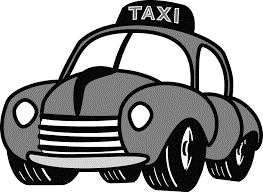 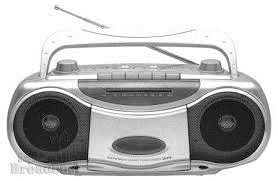 ........................                            ........................5/.5/.22در هر ردیف یک کلمه با دیگر کلمات از نظر مفهوم و قواعد ناهماهنگ است ،آن کلمه را مشخص کنید.الف)  صلاة -  صوم– نَوم - زکاة.ب) حافّلة – سیارة – سائق - متحف5/.5/.33کلمات مترادف و متضاد را پیدا کنید . (دو کلمه اضافه است)نامَ / راسِب / جاءَ / ناجِح / صداقَة / رَقَدَ       ..............#...............                                     ...................=....................5/.5/.فقط ترجمه واژهایی که زیر آنها خط کشیده شده است را بنویسید.الف) هی نشیطَة و ذکیة                                  ب) قَدَرَ علی شراء آلة طباعة5/.5/.5جملات زیر را به فارسی برگردانید.الف) حَزِنَتْ و ذَهَبَتْ لمشاهدتة مِلَفِّها (1)ب) اِسْتَلَمَتِ المُدَرِّسَةُ رِسالةً من سارة. .(1)ج) إدیسونُ أحَبَّ الکیمیاءَ فَصَنَعَ مُخْتَبَراً صغیراً (1)د) عَجَزَتْ أسرَتُهُ عَنْ دَفعِ نَفَقاتِ دِراسَتِهِ . (1)ه) هَل تَقْبِلُ النُّقودَ الإیرانیة؟ .(75/.)و) لا ما رَأیتُه ما عندی فُرصَة (75/.)ی) انْکَسَرَتْ إحدی زجاجاتِ الموادِّ الکیمیاویة (1)جملات زیر را به فارسی برگردانید.الف) حَزِنَتْ و ذَهَبَتْ لمشاهدتة مِلَفِّها (1)ب) اِسْتَلَمَتِ المُدَرِّسَةُ رِسالةً من سارة. .(1)ج) إدیسونُ أحَبَّ الکیمیاءَ فَصَنَعَ مُخْتَبَراً صغیراً (1)د) عَجَزَتْ أسرَتُهُ عَنْ دَفعِ نَفَقاتِ دِراسَتِهِ . (1)ه) هَل تَقْبِلُ النُّقودَ الإیرانیة؟ .(75/.)و) لا ما رَأیتُه ما عندی فُرصَة (75/.)ی) انْکَسَرَتْ إحدی زجاجاتِ الموادِّ الکیمیاویة (1)5/65/66ترجمه صحیح را علامت بزنید.الف )کانت سفرتنا العلمیةُ مفیدةً.1- سفر ما علمی و مفید بود.                     2-سفر علمی ما مفید بودب )الطُّلاب کانوا یدرسون بِدِقةٍ1-دانش آموزان به دقت درس می‌خواندند.                   2-دانش آموزان به دقت درس می‌خوانند.ترجمه صحیح را علامت بزنید.الف )کانت سفرتنا العلمیةُ مفیدةً.1- سفر ما علمی و مفید بود.                     2-سفر علمی ما مفید بودب )الطُّلاب کانوا یدرسون بِدِقةٍ1-دانش آموزان به دقت درس می‌خواندند.                   2-دانش آموزان به دقت درس می‌خوانند.117ترجمه جملات زیر را با کلمات مناسب کامل کنید.الف )قَسَّمْتَ مَزْرَعَتُنَا الْکَبیْرةَ إلی نِصْفَیْنِ.قسمت کردی مزرعه ......................... را به دو نیمه.ب )اُنْظرْ الی ما قال.به آنچه می‌گوید ................ترجمه جملات زیر را با کلمات مناسب کامل کنید.الف )قَسَّمْتَ مَزْرَعَتُنَا الْکَبیْرةَ إلی نِصْفَیْنِ.قسمت کردی مزرعه ......................... را به دو نیمه.ب )اُنْظرْ الی ما قال.به آنچه می‌گوید ................5/.5/.9با انتخاب فعل مناسب جملات را کامل کنید.الف) یا زُمَلائی رجاءً ......                            لا تنزِلوا         لا تَنزِلونَب) المعلمونَ ......الی السَّفرةِالعلمیَّةِغداٌ.           سَیذهبونَ            ذَهَبُوا   ج) صَدیقُنا ......فِی المَصْنَعِ سَنَة  الماضی         کان یَعْمَلُ             یعملُد) یازمیلاتِی ،.....إلی المُستقبلِ.                    اُنظُری               اُنظرنَبا انتخاب فعل مناسب جملات را کامل کنید.الف) یا زُمَلائی رجاءً ......                            لا تنزِلوا         لا تَنزِلونَب) المعلمونَ ......الی السَّفرةِالعلمیَّةِغداٌ.           سَیذهبونَ            ذَهَبُوا   ج) صَدیقُنا ......فِی المَصْنَعِ سَنَة  الماضی         کان یَعْمَلُ             یعملُد) یازمیلاتِی ،.....إلی المُستقبلِ.                    اُنظُری               اُنظرنَبا انتخاب فعل مناسب جملات را کامل کنید.الف) یا زُمَلائی رجاءً ......                            لا تنزِلوا         لا تَنزِلونَب) المعلمونَ ......الی السَّفرةِالعلمیَّةِغداٌ.           سَیذهبونَ            ذَهَبُوا   ج) صَدیقُنا ......فِی المَصْنَعِ سَنَة  الماضی         کان یَعْمَلُ             یعملُد) یازمیلاتِی ،.....إلی المُستقبلِ.                    اُنظُری               اُنظرنَ110کلمات ستون الف را به ستون ب متصل کنید.(در ستون ب یک کلمه اضافی است )         ستون الف                                                          ستون ب -صفة للمکان المملوء بِالأشخاص و الأشیاء                           فَلّاح        -مَن یعمَل فی زِراعة الأرض.                                            حَفلة   - طاقَةٌ تَشتَغِلُ بِها الآلاتُ و الأدواتُ الصَّناعیّة                      مُزدَحِم                                  - اِجتِماع الناس لِفَرَحٍ                                                     حریق                                                                                کهرباءکلمات ستون الف را به ستون ب متصل کنید.(در ستون ب یک کلمه اضافی است )         ستون الف                                                          ستون ب -صفة للمکان المملوء بِالأشخاص و الأشیاء                           فَلّاح        -مَن یعمَل فی زِراعة الأرض.                                            حَفلة   - طاقَةٌ تَشتَغِلُ بِها الآلاتُ و الأدواتُ الصَّناعیّة                      مُزدَحِم                                  - اِجتِماع الناس لِفَرَحٍ                                                     حریق                                                                                کهرباءکلمات ستون الف را به ستون ب متصل کنید.(در ستون ب یک کلمه اضافی است )         ستون الف                                                          ستون ب -صفة للمکان المملوء بِالأشخاص و الأشیاء                           فَلّاح        -مَن یعمَل فی زِراعة الأرض.                                            حَفلة   - طاقَةٌ تَشتَغِلُ بِها الآلاتُ و الأدواتُ الصَّناعیّة                      مُزدَحِم                                  - اِجتِماع الناس لِفَرَحٍ                                                     حریق                                                                                کهرباء111درستی یا نادرستی جملات زیرا بر اساس حقیقت بنویسید.فی المُتحَفِ آثارٌ تاریخیةٌ لِلْبَیعِ و الشِّراء. المَطبعة مَخزنٌ لِحِفظ الموادِّ الغِذائیة کالخُبز.العَدوّ هو الّذی لا یطلبُ لکَ الخیر بَلْ یَطلُبُ الشَّر.البطاریة مَخزَنُ الکهرباء فی السیّارة.درستی یا نادرستی جملات زیرا بر اساس حقیقت بنویسید.فی المُتحَفِ آثارٌ تاریخیةٌ لِلْبَیعِ و الشِّراء. المَطبعة مَخزنٌ لِحِفظ الموادِّ الغِذائیة کالخُبز.العَدوّ هو الّذی لا یطلبُ لکَ الخیر بَلْ یَطلُبُ الشَّر.البطاریة مَخزَنُ الکهرباء فی السیّارة.درستی یا نادرستی جملات زیرا بر اساس حقیقت بنویسید.فی المُتحَفِ آثارٌ تاریخیةٌ لِلْبَیعِ و الشِّراء. المَطبعة مَخزنٌ لِحِفظ الموادِّ الغِذائیة کالخُبز.العَدوّ هو الّذی لا یطلبُ لکَ الخیر بَلْ یَطلُبُ الشَّر.البطاریة مَخزَنُ الکهرباء فی السیّارة.112متن زیر را بخوانید و به سوالات پاسخ دهید.کان إدیسون ثقیل السمع بسبب حادثة أو مرض أصابه أیّام الطفولة. أدیسون أحب الکیمیاء فَصَنعَ مختبراً صغیراَ فی منزله و بعد مدة قَدَرَ علی شراء بعض المواد الکیمیاویة و الأدوات العلمیة و بَعدَ محاولات کثیرة صار مسئولاً فی أحد القطارات..... فی السَّنة الخامسة عشرة من عمره کَتَبَ صحیفة اسبوعیةًالف: لماذا کان إدیسون ثقیل السمع؟ب: کیف صار ادیسون مسئولاً فی أحد القطارات؟ج: متی کَتَبَ أیسون صحیفة اسبوعیة؟د: ماذا اشتری إدیسون؟متن زیر را بخوانید و به سوالات پاسخ دهید.کان إدیسون ثقیل السمع بسبب حادثة أو مرض أصابه أیّام الطفولة. أدیسون أحب الکیمیاء فَصَنعَ مختبراً صغیراَ فی منزله و بعد مدة قَدَرَ علی شراء بعض المواد الکیمیاویة و الأدوات العلمیة و بَعدَ محاولات کثیرة صار مسئولاً فی أحد القطارات..... فی السَّنة الخامسة عشرة من عمره کَتَبَ صحیفة اسبوعیةًالف: لماذا کان إدیسون ثقیل السمع؟ب: کیف صار ادیسون مسئولاً فی أحد القطارات؟ج: متی کَتَبَ أیسون صحیفة اسبوعیة؟د: ماذا اشتری إدیسون؟متن زیر را بخوانید و به سوالات پاسخ دهید.کان إدیسون ثقیل السمع بسبب حادثة أو مرض أصابه أیّام الطفولة. أدیسون أحب الکیمیاء فَصَنعَ مختبراً صغیراَ فی منزله و بعد مدة قَدَرَ علی شراء بعض المواد الکیمیاویة و الأدوات العلمیة و بَعدَ محاولات کثیرة صار مسئولاً فی أحد القطارات..... فی السَّنة الخامسة عشرة من عمره کَتَبَ صحیفة اسبوعیةًالف: لماذا کان إدیسون ثقیل السمع؟ب: کیف صار ادیسون مسئولاً فی أحد القطارات؟ج: متی کَتَبَ أیسون صحیفة اسبوعیة؟د: ماذا اشتری إدیسون؟2